ПОСТАНОВЛЕНИЕот 30 декабря 2022г.				    № 110        			с. СергиевскоеО внесении изменений в постановление главы МО «Сергиевское сельское поселение» №23 от 06.05.2022г. «Об утверждении муниципальной программы «Дорожная деятельность»  на территории муниципального образования «Сергиевское сельское поселение» В целях обеспечения безопасности дорожного движения, обеспечение приоритета жизни и здоровья граждан, участвующих в дорожном движении, руководствуясь статьей 14 п. 1 пп.5  Федерального  Закона № 131 - ФЗ «Об общих принципах  организации местного самоуправления в Российской Федерации», Федеральным Законом  № 196 – ФЗ от 10 декабря 1995 года «О безопасности дорожного движения». Федеральным законом от 08.11.2007 г. № 257 - ФЗ «Об автомобильных дорогах и о дорожной деятельности в Российской Федерации», Уставом Муниципального образования «Сергиевское сельское поселение» ПОСТАНОВЛЯЮ:Внести изменения в постановление главы МО «Сергиевское сельское поселение» №23 от 06.05.2022г. «Об утверждении муниципальной программы «Дорожная деятельность» на территории муниципального образования «Сергиевское сельское поселение»:Продлить срок реализации муниципальной программы до 2025 года.Внести изменения в части объема финансирования на 2022 год.Разместить настоящее постановление на официальном сайте муниципального образования «Сергиевское сельское поселение».Контроль за исполнением настоящего постановления возложить на заместителя главы муниципального образования «Сергиевское сельское поселение» Куликова А.Б.Настоящее постановление вступает в силу со дня его подписания. Глава муниципального образования«Сергиевское сельское поселение»                                      В.М. КаленниковМуниципальная Программа«ДОРОЖНАЯ ДЕЯТЕЛЬНОСТЬ» на территории муниципального образования «Сергиевское сельское поселение» ОСНОВНЫЕ СОСТАВЛЯЩИЕ ПРОГРАММЫ «ДОРОЖНАЯ ДЕЯТЕЛЬНОСТЬ»ПАСПОРТ ПРОГРАММЫ Приложение № 1кПостановлению Главы МО «Сергиевское сельское поселение»                                               ПАСПОРТ ПОДПРОГРАММЫ«Обеспечение безопасности дорожного движения на территории муниципального образования «Сергиевское сельское поселение»  ОПИСАНИЕ ПОДПРОГРАММЫ2.1. Технико-экономическое обоснование ПодпрограммыНа территории Муниципального образования «Сергиевское сельское поселение» расположено 29,7 км. дорог. Это автомобильные дороги V категории общего пользования местного значения. Понижение уровня безопасности дорожного движения на дорогах в последнее время объясняется рядом следующих факторов:-темпы роста парка транспортных средств не соответствуют темпам строительства и реконструкции дорог;-недостаточное финансирование работ служб эксплуатации дорог ведет к значительному ухудшению условий движения;-отмечается ухудшение транспортной дисциплины участников движения, прежде всего владельцев индивидуальных автотранспортных средств и пешеходов;-негативное влияние на обеспечение безопасности дорожного движения в населенных пунктах оказывает отсутствие проектов организаций движения, разработанных компетентными организациями, что приводит к перенасыщению транспортных потоков на отдельных участках улично-дорожной сети, созданию конфликтных ситуаций между участниками дорожного движения.Сложившаяся обстановка требует программно-целевого подхода к её решению.2.2.Ресурсное обеспечение Подпрограммы2.3. Оценка эффективности реализации ПодпрограммыКритериями количественной и качественной оценки результатов реализации и оценки ожидаемой эффективности Подпрограммы являются повышение уровня безопасности дорожного движения, сокращение уровня аварийности и дорожно-транспортного травматизма, совершенствование условий движения на автодорогах, улучшения состояния дорог местного значения.В 2022 году планируется разработка проектов организаций движения на 7 дорог, обеспечить зимнее содержание 29,7 км дорог.В 2022 году планируется изготовление и установка дорожных знаков на основании проектов организации дорожного движения на 7 дорогах, обеспечить  летнее и зимнее содержание 29,7 км дорог, провести ремонт дорог.2.4. Механизм управления реализацией ПодпрограммыКонтроль за выполнением мероприятий Подпрограммы осуществляет   Администрация Муниципального образования «Сергиевское сельское поселение», а также государственные органы в соответствии с федеральным и
республиканским законодательствомПеречень мероприятий муниципальной Подпрограммы«Обеспечение безопасности дорожного движения на территории Муниципального образования «Сергиевское сельское поселение» Приложение № 2 к Постановлению Главы МО «Сергиевское сельское поселение» МУНИЦИПАЛЬНАЯ ПОДПРОГРАММА«Содержание и ремонт автомобильных дорог общего пользования местного значения на территории МО «Сергиевское сельское поселение» ПАСПОРТмуниципальной подпрограммы«Содержание и ремонт автомобильных дорог общего пользования местного значения на территории МО «Сергиевское сельское поселение» Общая характеристика сферы реализации муниципальной подпрограммы «Содержание и ремонт автомобильных дорог общего пользования местного значения на территории МО «Сергиевское сельское поселение»Важным фактором жизнеобеспечения населения, способствующим стабильности социально-экономического развития поселения, является содержание автомобильных дорог общего пользования местного значения. Общая протяженность дорог по территории МО «Сергиевское сельское поселение» составляет 29,7 км.Состояние сети дорог определяется своевременностью, полнотой и качеством выполнения работ по содержанию, ремонту, капитальному ремонту дорог и зависит напрямую от объемов финансирования и стратегии распределения финансовых ресурсов в условиях их ограниченных объемов.В целях восстановления и улучшения эксплуатационных качеств, автомобильных дорог поселения необходимо проведение мероприятий по капитальному ремонту, текущему ремонту и содержанию автомобильных дорог общего пользования.В связи с тем, что МО «Сергиевское сельское поселение» из-за ограниченных возможностей местного бюджета не имеет возможности самостоятельно решать проблему ремонта и содержания дорог, финансирование мероприятий Подпрограммы может также осуществляться за счет средств, районного, республиканского бюджета и внебюджетных источников.Цели и приоритетные направления муниципальной политики в сфере «Содержание и ремонт автомобильных дорог общего пользования местного значения на территории МО «Сергиевское сельское поселение»Основной целью Подпрограммы является повышение эффективности и безопасности функционирования сети автомобильных дорог местного значения МО «Сергиевское сельское поселение», снижение количества обращений в органы местного самоуправления о неудовлетворительном состоянии автомобильных дорог местного значения.Необходимо производить капитальный ремонт и ремонт существующей дорожной сети.2.1. Основные направления муниципальной политики в сфере «Содержание и ремонт автомобильных дорог общего пользования местного значения на территории МО «Сергиевское сельское поселение» -капитальный ремонт автомобильных дорог общего пользования местного значения, мостов и иных искусственных дорожных сооружений на них;-ремонт автомобильных дорог общего пользования местного значения;-профилирование грунтовых дорог по населенным пунктам МО «Сергиевское сельское поселение»;-проведение текущего ремонта улично-дорожной сети;-разработка проектно-сметной документации;2.2. Цели и задачи муниципальной программы «Содержание и ремонт автомобильных дорог общего пользования местного значения на территории МО «Сергиевское  сельское поселение» Цель Подпрограммы:— увеличение протяженности, пропускной способности и приведение в нормативное состояние дорог местного значения поселения, приведение их в соответствие с нормативными требованиями по транспортно-эксплуатационному состоянию— капитальный ремонт и ремонт дорог местного значения.-обеспечение круглогодичной всепогодной транспортной доступности и улучшение эффективности обслуживания участников дорожного движения;— обеспечение сохранности автомобильных дорог, долговечности и надежности входящих в них конструкций и сооружений, повышение качественных характеристик автомобильных дорог.Поддержание транспортно-эксплуатационного состояния автомобильных дорог в соответствии с действующими нормативными требованиями, может осуществляется путем предоставления из областного бюджета субсидий местным бюджетам на капитальный ремонт и ремонт дорог местного значения, что должно обеспечить проведение указанных работ в установленные сроки.2.3. Показатели (индикаторы) реализации муниципальной подпрограммы «Содержание и ремонт автомобильных дорог общего пользования местного значения на территории МО «Сергиевское сельское поселение»— Повышение доли протяженности автомобильных дорог, соответствующих нормативным требованиям;Обобщенная характеристика мер правового регулирования муниципальной подпрограммы «Содержание и ремонт автомобильных дорог общего пользования местного значения на территории МО «Сергиевское сельское поселение» Для реализации мероприятий подпрограммы принятие специальных правовых актов не требуется, в случае предоставления субсидий, необходимо принятие Порядка использования субсидий.Перечень мероприятий и объем финансовых ресурсов, необходимых для реализации муниципальной подпрограммы «Содержание и ремонт автомобильных дорог общего пользования местного значения на территории МО «Сергиевское сельское поселение»Общий объем финансирования  муниципальной подпрограммы составляет 800,00 тыс. руб., в том числе по годам:2022 год – 226,50 тыс. руб.:из средств МО «Сергиевское сельское поселение» – 226,50 тыс. руб.;2023 год – 300,00  тыс. руб.из средств МО «Сергиевское сельское поселение» – 300,00 тыс.руб.2024 год – 300,00 тыс. руб.из средств МО «Сергиевское сельское поселение» – 300,00 тыс. руб.2025 год – 300,00 тыс. руб.из средств МО «Сергиевское сельское поселение» – 300,00тыс. руб.5.Риски реализации муниципальной подпрограммы «Содержание и ремонт автомобильных дорог общего пользования местного значения на территории МО «Сергиевское сельское поселение» Реализация комплекса подпрограммных мероприятий сопряжена со следующими рисками:– риск с сокращением объемов финансирования дорожной отрасли;– риск превышения фактического уровня инфляции по сравнению с прогнозируемым, ускоренный рост цен на строительные материалы, машины, специализированное оборудование, что может привести к увеличению стоимости дорожных работ, снижению объемов капитального ремонта, ремонта и содержания автомобильных дорог общего пользования;Приложение № 3 кПостановлению Главы МО «Сергиевское сельское поселение» ПРОГНОЗНЫЕ ЗНАЧЕНИЯпоказателей (индикаторов) по реализации муниципальной подпрограммы«Содержание и ремонт автомобильных дорог общего пользования местного значения на территории МО «Сергиевское сельское поселение» Российская  ФедерацияРеспублика АдыгеяАдминистрация муниципального образования «Сергиевское сельское поселение»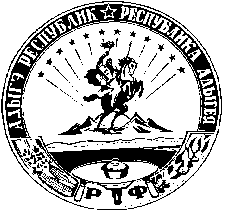 Российскэ ФедерациеАдыгэ РеспубликМуниципальнэ образованиеу «Сергиевскэ къоджэ псэупIэм иадминистрациеНаименование подпрограммыФинансирование подпрограммыМуниципальная подпрограмма «Обеспечение безопасности дорожного движения на территории Муниципального образования «Сергиевское сельское поселение»Дорожный фонд муниципального образования «Сергиевское сельское поселение»Муниципальная подпрограмма  «Содержание и ремонт автомобильных дорог общего пользования местного значения Средства бюджета муниципального образования «Сергиевское сельское поселение»Наименование ПрограммыМуниципальная программа «Обеспечение безопасности дорожного движения на территории Муниципального образования «Сергиевское сельское поселение» на 2022 год и на плановый период до 2023-2024 гг.» Правовая основаПрограммыФедеральный закон № 131-ФЗ от 06.10.2003 «Об общих принципах организации местного самоуправления в Российской Федерации», Федеральный Закон № 196 – ФЗ от 10 декабря 1995 года «О безопасности дорожного движения».Заказчик ПрограммыАдминистрация Муниципального образования «Сергиевское сельское поселение» Разработчик ПрограммыАдминистрация Муниципального образования «Сергиевское сельское поселение»  Цель ПрограммыСнижению уровня аварийности на автодорогах, обеспечение безопасности жизни и здоровья граждан, Задачи ПрограммыРазработка и применение эффективных схем, методов и средств организации дорожного движения.Ликвидация и профилактика возникновения опасных участков на сети автомобильных дорог.Обеспечение сохранности автомобильных дорог, улучшение их технического состояния.Источники финансирования ПрограммыСредства бюджета Администрации Муниципального образования «Сергиевское сельское поселение», средства дорожного фондаОбъемы финансирования Программы2022 год – 1664,5 тыс. рублей2023 год – 1608,0тыс. рублей2024 год – 1608,0 тыс. рублей2025 год – 1608,0 тыс. рублейОбщий объем финансирования – 6488,5 тыс. рублейОбъемы финансирования могут корректироваться после принятия областного бюджета и бюджета Муниципального образования «Сергиевское сельское поселение» на очередной финансовый год.Исполнители мероприятий ПрограммыАдминистрация Муниципального образования «Сергиевское сельское поселение», подрядные организации, определяемые в соответствии с Федеральным законом № 44 от 21.07.2005 г. «О размещении заказов на поставки товаров, выполнение работ, оказание услуг для государственных и муниципальных служб» и другими законодательными актамиНаименование подпрограммыМуниципальная подпрограмма «Обеспечение безопасности дорожного движения на территории Муниципального образования «Сергиевское сельское поселение»  Правовая основаподпрограммыФедеральный закон № 131-ФЗ от 06.10.2003 «Об общих принципах организации местного самоуправления в Российской Федерации», Федеральный Закон № 196 – ФЗ от 10 декабря 1995 года «О безопасности дорожного движения».Заказчик подпрограммыАдминистрация Муниципального образования «Сергиевское сельское поселение» Разработчик подпрограммыАдминистрация Муниципального образования «Сергиевское сельское поселение»  Цель подпрограммыСнижению уровня аварийности на автодорогах, обеспечение безопасности жизни и здоровья граждан, Задачи подпрограммыРазработка и применение эффективных схем, методов и средств организации дорожного движения.Ликвидация и профилактика возникновения опасных участков на сети автомобильных дорог.Обеспечение сохранности автомобильных дорог, улучшение их технического состояния.Источники финансирования подпрограммыСредства дорожного фонда Администрации Муниципального образования «Сергиевское сельское поселение»Объемы финансирования подпрограммы2022 год – 1438,0 тыс. рублей,2023 год – 1308,0 тыс. рублей,2024 год -  1308,0 тыс. рублей, 2025 год – 1308,0 тыс. рублей.Общий объем финансирования – 5362,0 тыс. рублейОбъемы финансирования могут корректироваться после принятия районного бюджета и бюджета Муниципального образования «Сергиевское сельское поселение» на очередной финансовый год.Исполнители мероприятий подпрограммыАдминистрация Муниципального образования «Сергиевское сельское поселение», подрядные организации, определяемые в соответствии с Федеральным законом № 44 от 21.07.2005 г. «О размещении заказов на поставки товаров, выполнение работ, оказание услуг для государственных и муниципальных служб» и другими законодательными актамиПодпрограмма финансируется из средств дорожного фонда Администрации Муниципального образования «Сергиевское сельское поселение». Объемы финансирования составят:2022 год –  1438,0 тыс. рублей,2023 год –  1308,0 тыс. рублей,2024 год -    1308,0 тыс. рублей,2025 год -    1308,0 тыс. рублейОбъемы финансирования могут корректироваться после принятия бюджета Муниципального образования «Сергиевское сельское поселение» на очередной финансовый год.-  текущий ремонт  и монтаж улично-дорожной сети-  приобретение электротоваров для улично-дорожной сети- текущий ремонт и содержание дорог общего пользования местного значения-  приобретение и перевозка гравийно-песчанной смеси- разработка проектно-сметной документации, проектов организации дорожного движенияОбшей объем финансирования мероприятий по данной подпрограмме составят:2022 год –  1438,0 тыс. рублей,2023 год –  1308,0 тыс. рублей,2024 год -    1308,0 тыс. рублей,2025 год -    1308,0 тыс. рублей. Полное наименованиеМуниципальная программа: «Содержание и ремонт автомобильных дорог общего пользования местного значения на территории МО «Сергиевское сельское поселение»  Ответственный исполнительмуниципальной подпрограммыАдминистрация МО «Сергиевское сельское поселение»Соисполнители муниципальнойподпрограммы НетПрограммно-целевые инструментыПрограммно-целевые инструментыв муниципальной подпрограмме не применяютсяЦель муниципальной подпрограммыПовышение эффективности и безопасности функционирования сети автомобильных дорог местного значения МО «Сергиевское сельское поселение»-снижение количества обращений в органы местного самоуправления о неудовлетворительном состоянии автомобильных дорог местного значенияЗадачи муниципальной подпрограммыУвеличение протяженности, пропускной способности и приведение в нормативное состояние дорог местного значения.Капитальный ремонт и ремонт дорог местного значения.Восстановление и улучшение эксплуатационных качеств автомобильных дорог поселения.Содержание автомобильных дорог общего пользования местного значения на уровне, допустимом нормативами, для обеспечения их сохранностиЦелевые индикаторы и показателимуниципальной подпрограммыПовышение доли протяженности автомобильных дорог, соответствующих нормативным требованиямЭтапы и сроки реализации муниципальной подпрограммы2022-2025годыОбъемы бюджетных ассигнованиймуниципальной подпрограммы Общий объем финансового обеспечения реализации муниципальной программы составляет:800 000 рублейПрогнозная оценка финансового обеспечения муниципальной программы составляет:— бюджет МО «Сергиевское сельское поселение»в том числе по годам:2022 год – 226,50 тыс. руб.:из средств МО «Сергиевское сельское поселение» – 226,50 тыс. руб.;2023 год – 300,00 тыс. руб.из средств МО «Сергиевское сельское поселение» – 300,00 тыс. руб.2024 год – 300,00 тыс. руб.из средств МО «Сергиевское сельское поселение» – 300,00тыс. руб.2025 год – 300,00 тыс. руб.из средств МО «Сергиевское сельское поселение» – 300,00тыс. руб.Ожидаемые результаты реализациимуниципальной подпрограммыПовышение доли протяженности автомобильных дорог, соответствующих нормативным требованиямМероприятия по проведению государственной экспертизы проектной документации на автомобильные дорогиМероприятия по содержанию и ремонту тротуаров, пешеходных-навестных мостиков через реку Фарс Мероприятия по приобретению строительных  и хозяйственных материалов для строительства остановочных пунктов.Мероприятия, связанные с разграничением государственной собственности на дороги местного значенияМероприятия по содержанию дорог местного значения в зимний периодМероприятия по разработка схем организации дорожного движения, изготовление и установка дорожных знаков, указателей.Мероприятия на проектирование, строительство(реконструкцию) и капитальней ремонт улично –дорожной сети общего пользования местного значения и сооружений на них, в том числе автомобильных дорог общего пользования местного значения и сооружений на них№п/пНаименование показателяЕдиница измеренияЗначение показателяЗначение показателяЗначение показателяЗначение показателя№п/пНаименование показателяЕдиница измерения2022 г.2023 г.2024 г.2025 г.1Повышение доли протяженности автомобильных дорог, соответствующих нормативным требованиям%5555